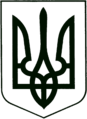    УКРАЇНА
          МОГИЛІВ-ПОДІЛЬСЬКА МІСЬКА РАДА
        ВІННИЦЬКОЇ ОБЛАСТІ   Р І Ш Е Н Н Я  №159Про внесення зміни в рішення 7 міської ради сесії 7 cкликання від 29.02. 2016 року № 99 «Про Комплексну оборонно - правоохоронну програму профілактики злочинності в м. Могилеві - Подільськомуна 2016-2020 роки»Керуючись ст. 26 Закону України «Про місцеве самоврядування в Україні», на виконання рішення 4 сесії міської ради 7 скликання від 10.12.2015 року № 40 «Про Стратегію розвитку міста Могилева - Подільського на період до 2020 року» (нова редакція), враховуючи клопотання Могилів – Подільського міськрайонного відділу УСБУ у Вінницькій області,-                                      міська рада ВИРІШИЛА:1. Внести зміни в рішення 7 сесії міської ради 7 cкликання від 29.02. 2016 року № 99 «Про Комплексну оборонно – правоохоронну програму профілактики злочинності в м. Могилеві – Подільському на 2016-2020 роки» доповнивши його:додатком № 3, що додається;пункт 2 викласти в новій редакції:«Могилів – Подільському відділу поліції Головного управління Національної поліції у Вінницькій області, Могилів-Подільському міськрайонному відділу УСБУ у Вінницькій області забезпечити виконання програми профілактики злочинності в м. Могилеві - Подільському на 2016-2020 роки в межах бюджетних призначень згідно додатків №№ 2, 3. Про хід виконання програми інформувати на черговій сесії міської ради починаючи з 2016 року, щорічно».пункт 3 після слів «згідно з додатком № 2» доповнити цифрою «№ 3».Все решта залишити без змін.2. Контроль за виконанням даного рішення покласти на секретаря міської ради, в.о. першого заступника міського голови Гоцуляка М.В. та на постійну комісію міської ради з питань законності, правопорядку, реформування земельних відносин, охорони довкілля, депутатської діяльності та етики (Якубовська Л.О.).Міський голова							П. БровкоДодаток № 3до рішення 8 сесії міської ради 7 скликаннявід 26.04.2016 року № 159       РОЗРАХУНОКкоштів на «Комплексну оборонно – правоохоронну програму на 2016 – 2020 роки»для запобігання, виявлення, припинення і розкриття будь яких форм розвідувально-підривної діяльності проти України юридичними та фізичними особами, які знаходяться на території м. Могилева-ПодільськогоМогилів-Подільському МРВ УСБУ України у Вінницькій області                                                                                                                                                                                                                                          (тис. грн.)             Секретар міської ради											М. Гоцуляк        Від 26.04.2016 р.8 сесії7 скликання№з/пПерелік заходів програмиТермін виконання заходівВиконавціДжерело фінансуванняОрієнтовний обсяг фінансування (тис. грн.)Орієнтовний обсяг фінансування (тис. грн.)Орієнтовний обсяг фінансування (тис. грн.)Орієнтовний обсяг фінансування (тис. грн.)Орієнтовний обсяг фінансування (тис. грн.)Очікуваний результат№з/пПерелік заходів програмиТермін виконання заходівВиконавціДжерело фінансуваннярокирокирокирокирокиОчікуваний результат№з/пПерелік заходів програмиТермін виконання заходівВиконавціДжерело фінансування20162017201820192020Очікуваний результат12345678910111.Створення оптимальних умов оперативного реагування та належної взаємодії з органами місцевого самоврядування під час проведення у м. Могилеві-Подільському контррозвідувальних заходів з метою запобігання, виявлення, припинення і розкриття будь яких форм розвідувально-підривної діяльності проти України юридичними та фізичними особами, які знаходяться на території м. Могилева-Подільського2016-2020Могилів-Подільський МРВ УСБУ у Вінницькій областіМіський бюджет50,060,070,080,090,0Недопущення вчинення злочинів проти основ національної безпеки України